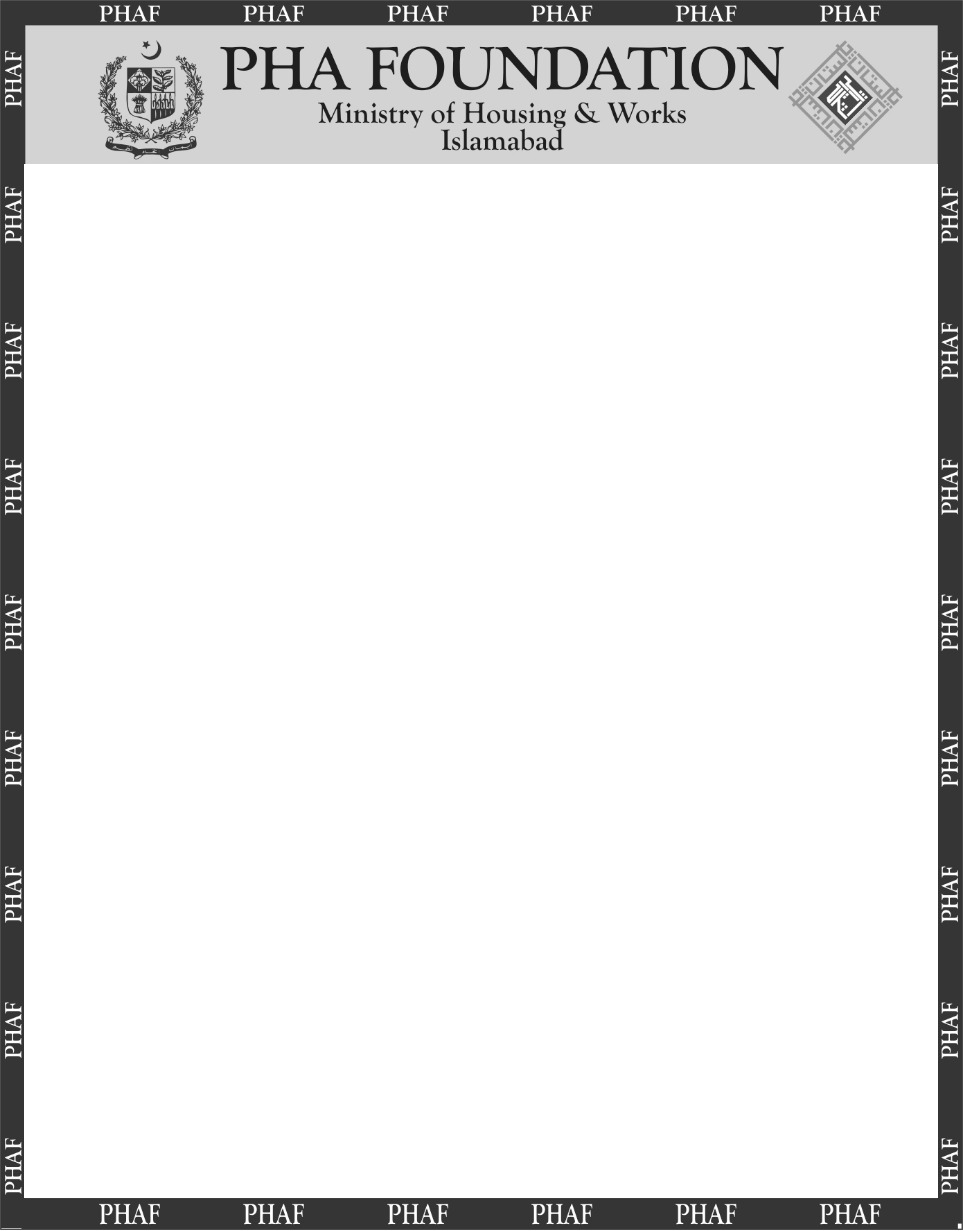 Notice Inviting TendersSealed tenders are invited on percentage basis (above or below) from the contractors registered with PEC in Category C-6 or above having relevant code EE-04 & EE-06, valid for the year 2020-21, registered with income tax department for the current year. The tender document will be sold up to November 09th, 2020 during the office hours and will be received back till November 10th, 2020 to 12:00 at Noon and will be opened on the same day at 12:30 PM in the office of the undersigned before the bidders/ their authorized representatives, who want to be present.Terms and Conditions:Tender can be purchased from the office of the Deputy Director (Engg-IV), PHA-F 1st Floor, Shaheed-e-Millat Secretariat Blue Area, Islamabad.No tender through E-Mail, Fax, Telephone, Telex etc. would be entertained.No tender shall be sold on the opening date.Bid Security in the shape of Call Deposit in favor of PHA-F, Islamabad equal to 3% of Bid amount issued by any scheduled Bank of Pakistan functioning in Pakistan must be submitted along with the bid, failing which, the bid would be liable to rejection.The competent authority may reject all the bids or proposals at any time prior to the acceptance of a bid or proposal in accordance with rule 33 of PPRA Rules, 2004.CHIEF ENGINEERPHA FoundationMinistry of Housing & Works, Government of PakistanGround Floor, Shaheed-e-Millat Secretariat, Jinnah Avenue, IslamabadTel: 051-9206071Name of WorkEstimated CostTender Fee(Rs)Earnest Money   (Rs)Completion PeriodInstallation of Street Lights at Pakistan Housing Authority Foundation Project I-11/1, IslamabadRs. 9.589 Millionor(Rs. 9,589,512)  2,0003% of Bid Amount3 Months